「クラウドファンディングを活用した資金調達支援」取扱クラウドファンディング事業者（継続）募集要項令和２年３月第１　事業目的東京都では、「『未来の東京』戦略ビジョン」において、東京の産業の活性化のため2030年度に都内開業率を12％に向上させるという目標を掲げています。一方、創業希望者や中小企業者（以下「支援対象者」という。）においては、一部に資金調達が困難な場面が見られます。そこで、新たな資金調達手法として利用が始まっているクラウドファンディングの活用を促進していくため、東京都では、平成２９年度から「クラウドファンディングを活用した資金調達支援」を実施し、支援対象者の資金調達手段の多様化・拡大に努めてきました。　本事業では、令和２年度より、支援対象者の小口・無担保の資金ニーズに応えるクラウドファンディングの活用を支援することで、様々な属性（主婦・学生・高齢者等）による創業及び営利のみを目的としないソーシャルビジネス等への挑戦を更に加速していきます。取扱クラウドファンディング事業者には、上記を踏まえ、支援対象者のプロジェクトを実行するための支援や本事業に係るクラウドファンディングの普及啓発への協力等を適切に実施していただくことを期待しています。第２　事業スキーム今回の公募により「取扱クラウドファンディング事業者」（以下。「取扱ＣＦ事業者」という。）を選定し、下記に記載したスキームで業務を行っていただきます。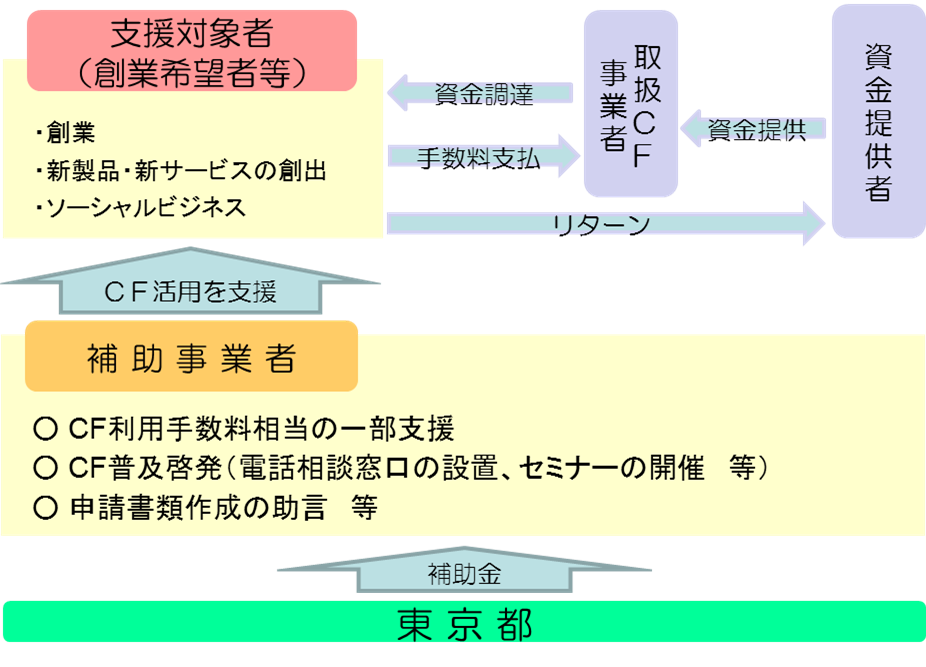 １　支援対象者都内で行う計画の事業で、次のいずれかに該当する創業希望者又は中小企業者　　・創業の計画があるもの又は創業後５年未満の者　　・新製品・新サービスを創出する者　　・「『未来の東京』戦略ビジョン」に記載された戦略に寄与するソーシャルビジネスを行う　　　　　者　※詳細な支援対象者の要件は、「第４　３　支援対象者」を参照２　補助事業者による支援対象者に対する主な支援内容　　・クラウドファンディングのＰＲ　　・支援対象者のニーズに合った取扱クラウドファンディング事業者の紹介　　・クラウドファンディングの利用に伴う手数料の一部支援（取扱クラウドファンディング事業者の提供するサイトの利用に伴う利用手数料の原則２分の１（１件あたり上限３０万円）に限る）第３　定義第４　本事業について１　取扱ＣＦ事業者について（１）取扱ＣＦ事業者の任務取扱ＣＦ事業者は、次に掲げる事項を行うことを任務とします。ア　プロジェクトを実行するための支援支援対象者の情報発信の助言や目標金額達成に向けた支援等イ　本事業に係るＣＦの普及啓発都・補助事業者と連携した本事業における広報活動への協力（例　本事業のバナーの掲載など）ウ　補助事業者との連携第４の２参照エ　その他必要と認められる業務ウェブサイト掲載時の審査トラブル発生時の対処資金供給者の確認　　など２　補助事業者との連携について補助事業者は、別途都が選定します。本事業において、補助事業者と取扱ＣＦ事業者は密な連携により、支援対象者に対し効果が高い支援事業を実施してください。（参考）補助事業者の任務補助事業者は、次に掲げる事項を行うことを任務とします。ア　ＣＦ利用手数料に係る支援支援対象者の要件確認支援金申請の審査支援金の支払いａ　支援金の額は、１プロジェクト毎に発生する利用手数料の原則２分の１とし、３０万円を上限とする。ｂ　支援金は、リターンの完了を確認した後に支援対象者に支払う。ｃ　同一プロジェクトで複数のＣＦサイトを利用する場合は、支援金の利用は１回とする。ｄ　支援金は、取扱ＣＦ事業者のＣＦサイトを利用した場合に限り利用できる。【支援金支払いのフロー図】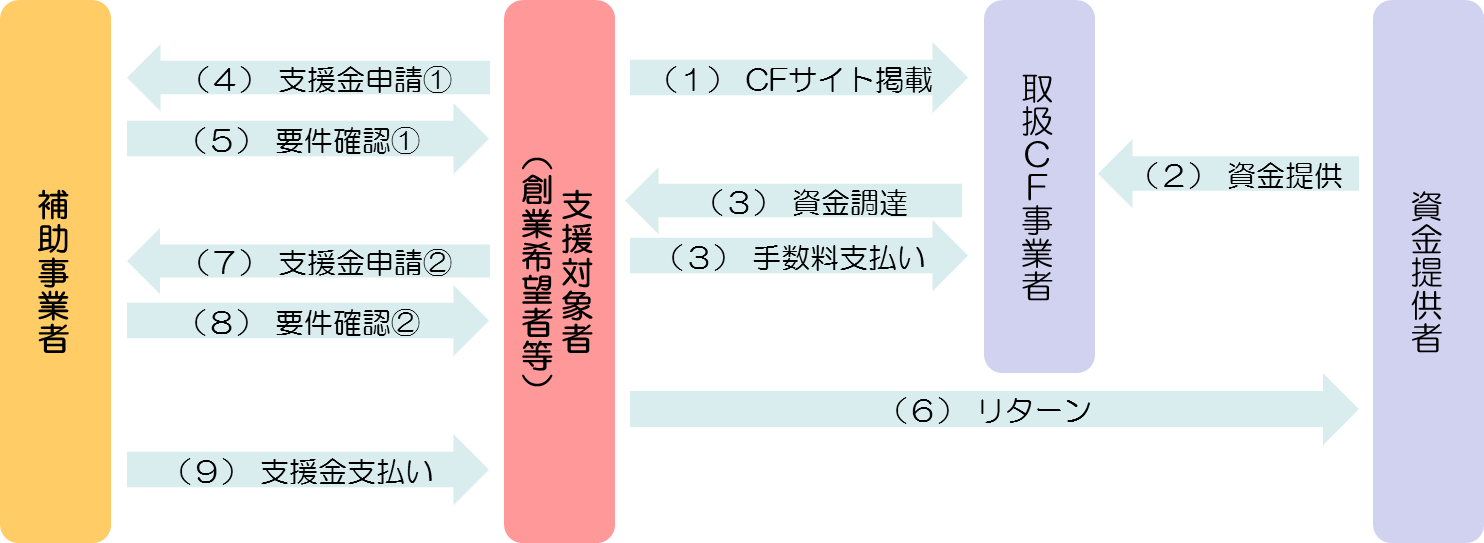 イ　ＣＦ等の普及啓発専用ウェブサイトの制作・運営ａ　補助事業者として決定後、可能な限り速やかに制作し公開する。ｂ　取扱ＣＦ事業者等に対し、各ＣＦサイトに専用ウェブサイトのリンクを掲載する　などの協力を依頼する。セミナーの開催パンフレットの作成・配布補助事業者が提案し、都が認めた事業ウ　支援対象者が本事業を利用する際の相談対応エ　本事業に係る他機関との連携オ　その他必要と認められる業務３　支援対象者　本事業の支援対象者は、次に掲げる条件をいずれも満たす者とします。次のいずれかに該当する者創業者（次に掲げるいずれかに該当する者）　現在、事業を営んでおらず、新たに事業を開始しようとする具体的な計画がある者　創業した日から５年未満である者（個人で創業し法人化した者は、個人で創業した日から５年未満とする。）新製品・新サービスの創出に挑戦する者「『未来の東京』戦略ビジョン」の戦略に寄与するソーシャルビジネスを行う者東京都内に本店若しくは主たる事業所を置き、東京都内で事業を行う事業者であること（東京都内で事業を行う計画を有する創業希望者・事業者を含む）。中小企業基本法（昭和３８年法律第１５４号）第２条に規定する中小企業者の範囲に合致していること（現在、事業を営んでおらず、新たに事業を開始しようとする具体的な計画がある者を含む）。大企業が実質的に経営を支配していないこと。宗教教育その他いかなる宗教活動に該当する事業でないこと。政治活動に該当する事業でないこと。以下の事業に該当しないこと。違法若しくは適法性に疑義のある事業又は公序良俗に問題のある事業 公的な資金の使途として社会通念上、不適切であると判断される事業（風俗営業等の規制及び業務の適正化等に関する法律（昭和２３年法律第１２２号）により定める風俗営業など）現在かつ将来にわたって、暴力団員等（東京都暴力団排除条例（平成２３年東京都条例第５４号）第２条第２号に規定する暴力団、同条第３号に規定する暴力団員及び同条第４号に規定する暴力団関係者をいう。以下「暴力団員等」という。）に該当しないこと、暴力団員等が経営を支配していると認められる関係等を有しないこと及び暴力的な要求行為等を行わないこと。法令等で定める租税についての未申告、滞納がないこと。（１０）事業の形態は、個人または法人（特定非営利活動法人、一般社団法人等を含む）であること。第５　本事業の実施に当たっての留意事項１　補助事業者の各種業務に対する協力取扱ＣＦ事業者は、補助事業者が設置する電話相談窓口及び専用サイト等が円滑に運営できるように協力しなければなりません。２　補助事業者に対する個別プロジェクト等の報告（１）取扱ＣＦ事業者は、補助事業者から個別プロジェクト等に係る報告を求められた場合、協力をしなければなりません。（２）取扱ＣＦ事業者は、事業期間の終了後も、全ての個別プロジェクトについて顛末が確認できるまで、（１）における補助事業者への報告の協力を継続しなければなりません。３　立入検査都は、東京都職員をして、取扱ＣＦ事業者に対して報告を求め、又はその事務所、事業所等に立ち入り、帳簿書類その他の物件を検査させ、若しくは関係者に質問させることができます。４　その他　取扱ＣＦ事業者は、この募集要項に定めるもののほか、都が定める本事業の実施について必要な規則を遵守する必要があります。第６　実施期間　本事業の実施期間は、令和２年４月１日を起算日として、起算日から３年以内とします。ただし、令和３年度、４年度については、当該年度歳入歳出予算が当該年度の前年度の３月３１日までに都議会で議決された場合において、当該年度の４月１日に確定します。第７　応募資格１　継続取扱ＣＦ事業者は次の条件をいずれも満たす必要があります。平成２９年度から令和元年度に実施した「クラウドファンディングを活用した資金調達支援事業」における取扱ＣＦ事業者であり、補助実績のあった者。東京都内に本店若しくは主たる事業所を置く法人であること。寄付型、購入型（投資型、株式型、融資型以外）のいずれかのＣＦ事業の運営を行っていること。ＣＦ事業の実施に当たって必要な許認可を取得し、関係法令を遵守していること。宗教教育その他いかなる宗教活動も行っていないこと。以下の事業を行っていないこと。違法若しくは適法性に疑義のある事業又は公序良俗に問題のある事業 公的な資金の使途として社会通念上、不適切であると判断される事業（風俗営業等の規制及び業務の適正化等に関する法律（昭和２３年法律第１２２号）により定める風俗営業など）破産法（平成１６年法律第７５号）に基づく破産者で復権を得ない者でないこと。会社更生法（平成１４年法律第１５４号）に基づく更生手続き開始申立、または民事再生法（平成１１年法律第２２５号）に基づく民事再生手続き開始申立がなされていない者過去２年以内に銀行取引停止処分を受けている者でないこと。債務不履行により所有する資産に対し、仮差押命令、差押命令、保全差押又は競売手続の開始決定がなされている者でないこと。過去に国・都道府県・区市町村等から助成を受け、不正等の事故を起こしていないこと。事業税その他租税の未申告・滞納がないこと。現在かつ将来にわたって、暴力団員等に該当しないこと、暴力団員等が経営を支配していると認められる関係等を有しないこと及び暴力的な要求行為等を行わないこと。以下の事業者に該当しないこと。ア　行政処分により業務停止命令の期間中である事業者イ　行政処分により業務改善命令等を受けており、行政庁に対する報告等の対応が全て完了していない事業者第８　取扱ＣＦ事業者決定の取消し１　都は、取扱ＣＦ事業者が本事業の実施期間中に「第７　応募資格」の要件を満たさないことが認められた場合は、取扱ＣＦ事業者の決定を取り消すことができます。２　取扱ＣＦ事業者は、本事業の実施期間中に、事業の継続が困難な状況に陥るなど、取扱ＣＦ事業者としての業務の継続に支障をきたすような事象が発生した場合は、速やかに都と協議してください。第９　募集期間　令和２年３月１８日（水）から３月３０日（月）午後４時まで（必着）第１０　連絡先通知書の提出　令和２年３月１８日（水）から令和２年３月２４日（火）午後４時まで本募集要項に応じて、応募を検討している事業者は、「別紙１　連絡先通知書」をE-mailにより提出してください。ご提出いただいた連絡先に、第１１のとおり質問に対する回答をE-mailにより送付します。第１１　質問受付期間　令和２年３月１８日（水）から３月２４日（火）午後４時まで質問を文章にて（様式自由）E-mailにより送付してください。＊口頭による質問は受け付けません。E-mail:S0000480@section.metro.tokyo.jpメールの件名を「（取扱ＣＦ事業者（継続））質問」としてください。回答は、連絡先通知書を提出した事業者全員に、E-mailにより全質問及び回答を送付します。回答は、令和２年３月２５日（水）午後４時までに行います。第１２　応募書類の提出　募集期間内に、次の提出先まで郵送又は持参してください（持参の場合は要事前連絡）。　提出先：東京都産業労働局金融部金融課高度化資金担当〒１６３-８００１　東京都新宿区西新宿二丁目８番１号東京都庁第一本庁舎１９階北側電話 ０３-５３２０-４８０４第１３　提出書類　応募に際し、東京都に提出する書類等は次のとおりとします。第１４　審査方法等１　要件確認　応募資格の要件を満たした事業者について、審査を実施いたします。２　審査　　　ア　審査実施日　　　　　　令和２年４月８日（水）（予定）　　　イ　審査場所　　　　　　東京都庁内会議室を予定　　　ウ　選定方法提出のあった参加申込書に基づき、審査委員による厳正な書類審査を行い、本事業の運営を適切に実施する能力を有すると認められる事業者を、取扱ＣＦ事業者の候補者として選定します。３　継続取扱ＣＦ事業者の決定審査を踏まえ、都により取扱ＣＦ事業者として決定します。４　注意事項東京都から追加資料の提出や説明を求められた場合、応募者は速やかにその対応を行ってください。調査結果及び審査結果に関する問い合わせ（不採択の理由等）には一切応じません。審査結果については、採択の可否を書面で通知します。都は必要に応じてクラウドファンディング分野に精通した外部専門家及びその他必要な者を審査委員に加えることができるものとします。都は、自らの裁量において予告なく本要項に定めるスケジュールや手続について、変更又は中止等をすることができるものとします。また、都は、本要項に定めるスケジュールや手続の変更又は中止等によって生じるいかなる損害、損失又は費用に対し、一切の責任を負わないものとします。第１５　今後のスケジュール（予定）・応募書類の締め切り　　　　　　　　　　　令和２年３月３０日（月）午後４時（必着）・審査会の開催　　　　　　　　　　　　　　令和２年４月８日（水）・取扱ＣＦ事業者の決定　　　　　　　　　　令和２年４月中旬・事業開始の準備　　　　　　　　　　　　　令和２年４月中旬～令和２年５月中旬・事業開始　　　　　　　　　　　　　　　　令和２年５月中旬別紙１【提出先】東京都産業労働局金融部金融課E-mail:S0000480@section.metro.tokyo.jp連絡先通知書「『クラウドファンディングを活用した資金調達支援』に係る取扱クラウドファンディング事業者募集要項【取扱クラウドファンディング事業者（継続）】」に係る質問への回答は、以下の連絡先にお願いいたします。別紙２参加申込書当社は、「クラウドファンディングを活用した資金調達支援」に係る取扱クラウドファンディング事業者募集【取扱クラウドファンディング事業者（継続）】への参加を希望します。　　「『クラウドファンディングを活用した資金調達支援』に係る取扱クラウドファンディング事業者募集要項【取扱クラウドファンディング事業者（継続）】」第７に記載の応募資格の要件を満たすことを確認しました。　　　　　　　　　　　　　　　　　　　　　　　はい　／　いいえ別紙３参加申込書の記載事項１　参加申込書を記載するうえでの前提次の前提に基づき、参加申込を行ってください。クラウドファンディングを通じて、様々な属性（主婦・学生・高齢者等）による創業や、新製品・新サービスの創出及びソーシャルビジネスへの挑戦を促進すること。東京都施策の取扱ＣＦ事業者として、「ＣＦの普及」及び「丁寧な支援」といった観点から、業務フロー及び運営方針を整備・運用すること。２　参加申込書への記載内容３　注意事項（１）参加申込書の記載に当たっては、上記項目を全て盛り込んでください。（２）参加申込書の作成等、提案参加に必要な経費は、応募者の負担としてください。（３）提出書類は、いずれも返却しません。不要となった書類の廃棄については、東京都が責任をもって行います。（４）必要と認める場合には、追加資料を徴求することがあります。（５）提出書類に虚偽の記載があった場合は失格とします。（６）企画提案書の様式は「別紙４　企画提案書」を使用してください。必要に応じ、様式の枠を拡大・縮小してください。ただし、Ａ４用紙１０枚以内におさめてください。（７）東京都が必要資料を別途明確に要求した場合を除き、書類提出期間後の追加資料提出は一　　切認めないので注意してください。別紙４参加申込書（別紙）別紙５誓　約　書東 京 都 知 事　　殿クラウドファンディングを活用した資金調達支援補助金実施要綱第３条に基づく当該事業の応募申請に当たり、当該申請により取扱クラウドファンディング事業者の決定を受けようとする者（法人その他の団体にあっては、代表者、役員又は使用人その他の従業員若しくは構成員を含む。）が東京都暴力団排除条例第２条第２号に規定する暴力団、同条第３号に規定する暴力団員又は同条第４号に規定する暴力団関係者（以下「暴力団員等」という。）に該当せず、かつ将来にわたっても該当しないことをここに誓約いたします。あわせて、知事が必要と認めた場合には、暴力団員等であるか否かの確認のため、警視庁へ照会がなされることに同意いたします。年　　月　　日住　所氏　名　　　　　　　　　　　　　　　　　　　　　印＊　法人その他の団体にあっては、主たる事務所の所在地、名称及び代表者の氏名を記入すること。＊　この誓約書における「暴力団関係者」とは、以下の者をいう。　・　暴力団又は暴力団員が実質的に経営を支配する法人等に所属する者　・　暴力団員を雇用している者　・　暴力団又は暴力団員を不当に利用していると認められる者　・　暴力団の維持、運営に協力し、又は関与していると認められる者　・　暴力団又は暴力団員と社会的に非難されるべき関係を有していると認められる者用語定義本事業クラウドファンディングを活用した資金調達支援ＣＦクラウドファンディングＣＦ事業者クラウドファンディングサイトの運営事業者取扱ＣＦ事業者本事業において、東京都が選定したＣＦ事業者（購入型、寄付型が対象）応募者本募集要項に応じて、第１２に記載の提出書類を提出した者補助事業者本事業の実施者として東京都から選定された者支援対象者本事業における支援対象者の要件を満たす者支援金支援対象者が、取扱ＣＦ事業者のサービスを活用する際に支払う利用手数料に対し、補助事業者が支援対象者に支払う第４２（参考）ア（ウ）ａに記載の額事業年度本事業における事業年度をいい、４月１日から３月３１日までの一年間。ただし、事業開始年度においては、事業の開始日から３月３１日までの期間を事業年度とみなす資金提供者支援対象者がＣＦサイトに掲載したプロジェクトに賛同し、資金を供給する者購入型商品又はサービス提供の対価としての金銭を募集するＣＦ寄付型商品又はサービス提供の対価がない金銭を募集するＣＦ提出書類必要部数備考連絡先通知書－E-mailにより「別紙１」を提出（３月２４日（火）午後４時まで）参加申込書１部様式は「別紙２」を用いること参加申込書（別紙）１０部「別紙３　参加申込書の記載事項」に従い、様式は「別紙４　参加申込書（別紙）」を用いること。※必要に応じ、様式の枠を拡大・縮小してください。ただし、Ａ４用紙１５枚以内におさめてください。誓約書１部様式は「別紙５」を用いること履行事項全部証明書１部直近３ヶ月以内に取得したもの都発行の「法人事業税及び法人都民税の納税証明書」１部最新のもの確定申告書の写し１０部直近２期分設立から２期に満たない場合は、設立期以降すべての確定申告書の提出をお願いします。会社案内・パンフレット１部その他東京都が必要と認めた書類１０部別途指示があった場合に提出会社名会社名担当部署担当部署担当者（職・氏名）担当者（職・氏名）連絡先Tel連絡先E-mail会社名会社名所在地所在地代表者（職・氏名）代表者（職・氏名）印　担当部署担当部署担当者（職・氏名）担当者（職・氏名）連絡先Tel連絡先FAX連絡先E-mailURLURL第１　取扱ＣＦ事業者の概要組織概要事業目的業歴・履歴過去２期の決算状況と今期の見込み組織体制経営者及び役員の経歴都補助事業（平成29年度から令和元年度）での取組ＣＦ事業を行うにあたっての個人情報保護に対する体制第２　業務フロー及び運営方針        本事業に取組むうえでの業務フロー及び運営方針についての説明ウェブサイト（プロジェクト）掲載時の審査方法　（プロジェクトの実現可能性や公序良俗性の確認、本事業の支援対象者の要件確認など）資金供給者の確認（資金供給者について、暴力団等の反社会的勢力を排除する方法など）第１　取扱ＣＦ事業者の概要１　組織概要（１）事業目的（２）業歴・履歴（３）過去２期の決算状況と今期の見込み（４）組織体制（５）経営者及び役員の経歴２　都補助事業（平成29年度から令和元年度）での取組（１）ＣＦ事業を行うにあたっての個人情報保護に対する体制（２）補助金の支出実績（年度毎の件数）第２　業務フロー及び運営方針        １　本事業に取組むうえでの業務フロー及び運営方針についての説明（１）ウェブサイト（プロジェクト）掲載時の審査方法　（プロジェクトの実現可能性や公序良俗性の確認、本事業の支援対象者の要件確認など）（２）資金供給者の確認（資金供給者について、暴力団等の反社会的勢力を排除する方法など）